Can I use weather reports to compare the climate in different countries?Look at weather reports BELIZE CITY, BELIZE, SOUTH AMERICA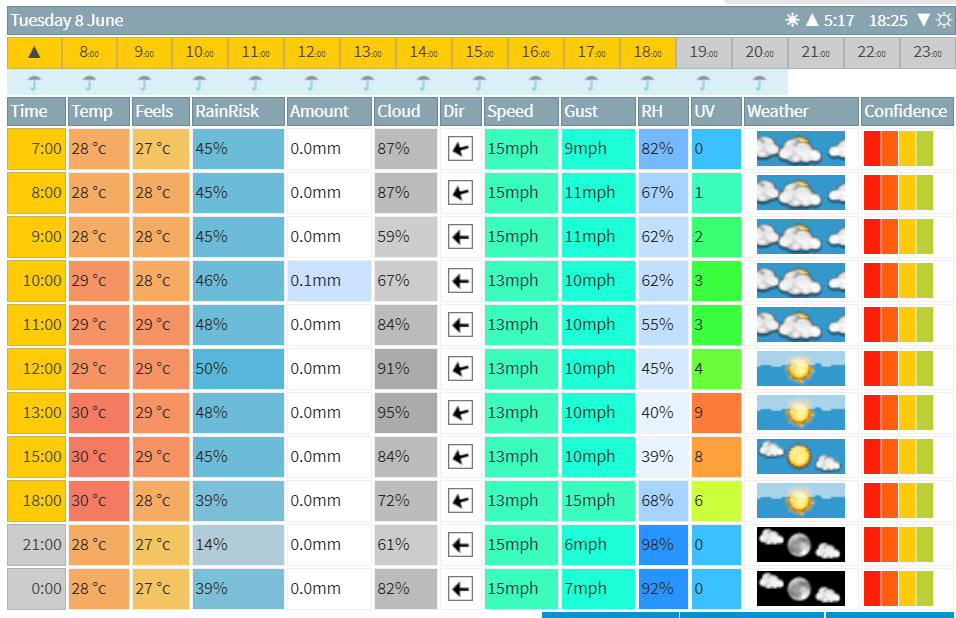 MIDDLEWICH, UNITED KINGDOM, EUROPE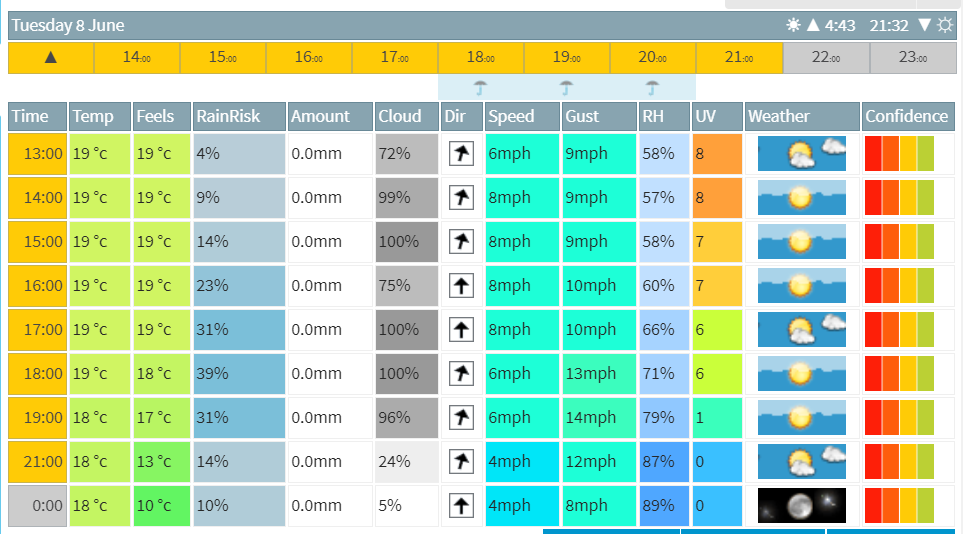 What is similar?What is different?Plot a line graph to compare temperatures between the two places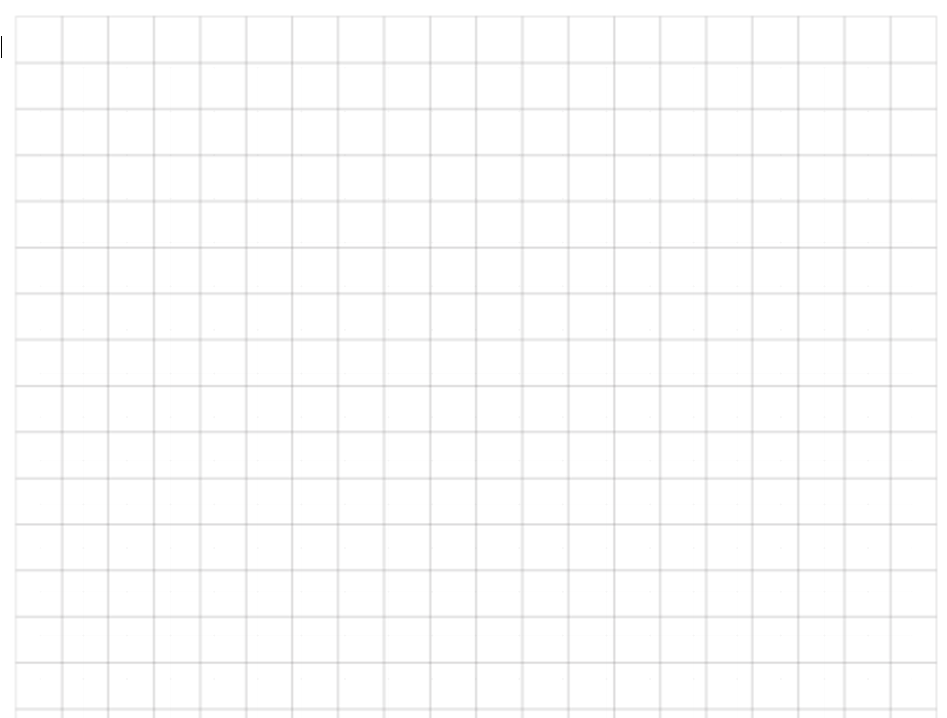 